SHEERMIND MINDFULNESS TRAINING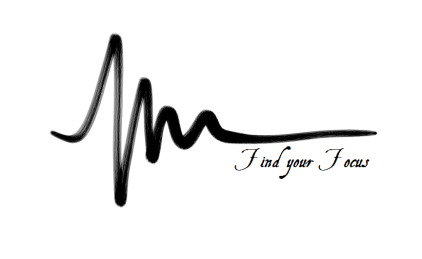 PHASE TWO – EXPLORING MEDITATION SESSION 1Review of practiceType of meditation usedSeated, single point meditation – RecapWhat are the benefits of single-point meditation?Distinction between Stillness and InsightConcentrationTranquillityInsightThe Physical Principles of MeditationCorrect PostureStraight backRelaxedBreathingReleasing control – watching the breathConnecting with the Universe – where do you begin?No-thoughtWalkingMindful walking – conscious movement and Just BeingStandingTuning in to your body, feeling its movements and being stillMudras – What to do with your handsCosmic Mudra – Relaxation, calm, gentle focusOpenness – Palms up, receptiveClosed energy circuit – Palms down, internal focusIn these positions we are stronger, more ready to accept and adapt - Practice: